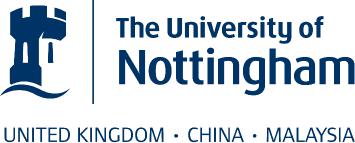 Faculty of Science School of PsychologyThe University of Nottingham University Park Nottingham NG7 2RDName of Student:Date:Project Supervisor: (choose only one)Supervisor statement of support:Supervisor signature:Date:Project outline:Please list all external schemes applied to or intending to apply to:Student signature:Date: